　　　　　　　　　　　　　　　　　　　　　　　　　　　　　　　平成３０年７月１１日　　　　　各施設長　　様　　　　　　　　　　　　　　　　　　　　　　　　　　　　　　　一般社団法人　　　　　　　　　　　　　　　　　　　　　　　　　　　　　　　茨城県老人福祉施設協議会　　　　　　　　　　　　　　　　　　　　　　　　　　　　　　　　　　　　　　事　務　局「介護の日～感動、感激、心温まる写真コンクールのホームページからの応募手順について」時下　益々ご清祥のこととお慶び申し上げます。さて、今月7月2７日を締め切りとさせていただいております、標題の写真コンクールの応募方法についてですが、今年度より、茨城県老人福祉施設協議会ホームページからのアップロードによる応募が可能になりました。写真現像のご負担がなくなり、PC、スマホなどですぐにご応募が可能ですので、是非ご利用下さい。また、応募作品についてより多く楽しんで頂けますよう、50文字程度のご覧になる方へのメッセージ欄（任意記入）を設けております。是非、施設のアピールとなる文章、被写体となった方への感謝等に利用頂ければと思います。なお、このメッセージに関しましては、任意記入につき、当コンクールの審査対象ではございませんのでご了承下さい。なお、ホームページ上での写真画像の掲示につきましては、個人情報としてインターネット上に周知されることを懸念されるご応募者の方に配慮し、掲示をしないことと致します。記１　応募締め切り　平成３０年７月２７日（金）必着２　発表　　　　　平成３０年９月下旬　３　表彰　　　　　平成３０年１１月１１日（日）４　展示　　　　　「介護の日～感動、感激、心温まる写真展」（巡回展）予定　　　　　①イーアスつくば　センターコート　２階　　　　　11月2日～4日　　　　　②県総合福祉会館　１階　ギャラリー　　　　　　　11月11日　　　　　　　　　　　③ファッションクルーズ　１階　セントラルコート　11月16日～18日　　　　　　　　　　　　　　　　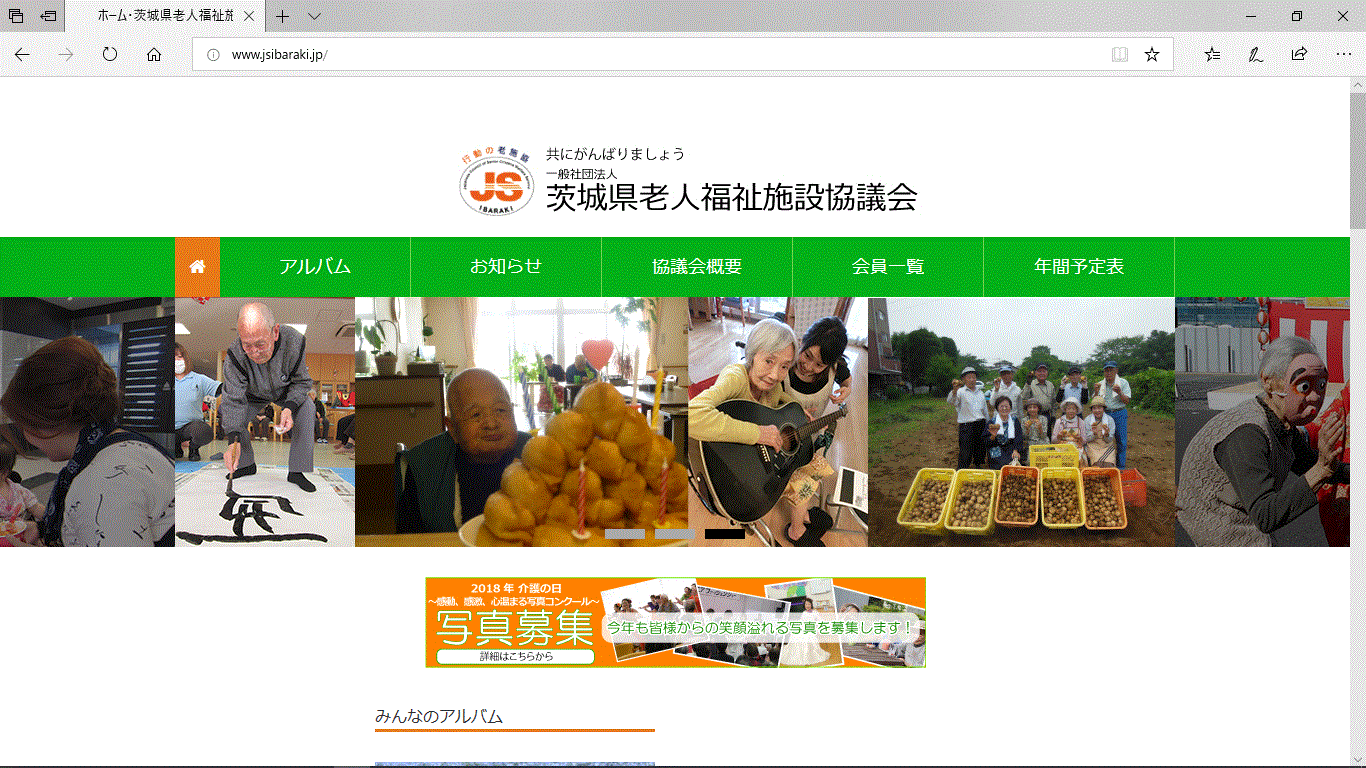 このオレンジのバナーから応募ページへ！応募フォームの操作方法は、県老施協のホームページのお知らせに掲示します。皆様のご応募お待ちしております！！応募フォームの操作方法　（PCでも、スマホでも）茨城県老人福祉施設協議会ホームページ（http://www.jsibaraki.jp　※茨城県老施協 で検索）から応募フォームのページ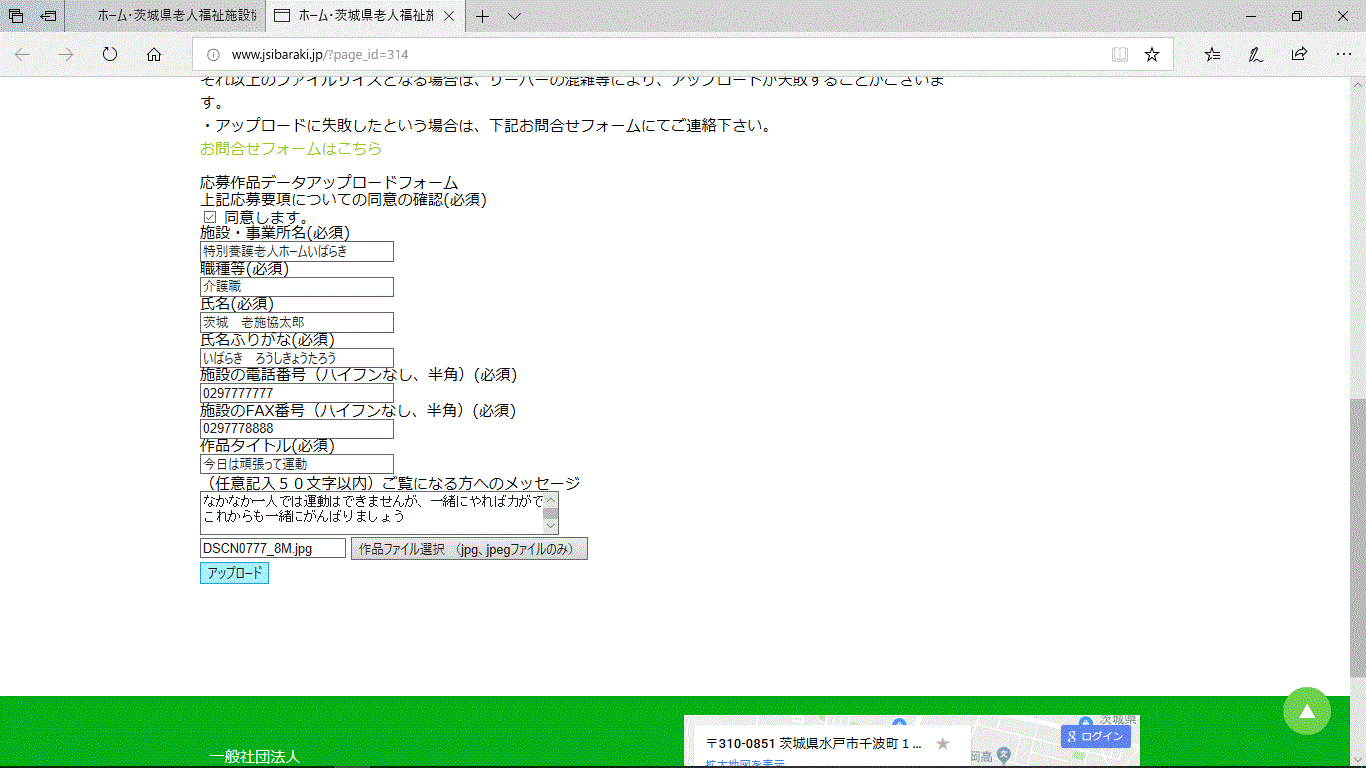 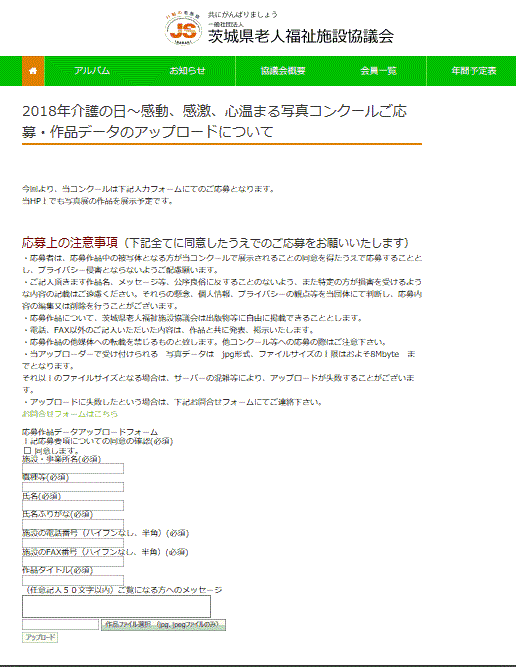 アップロード後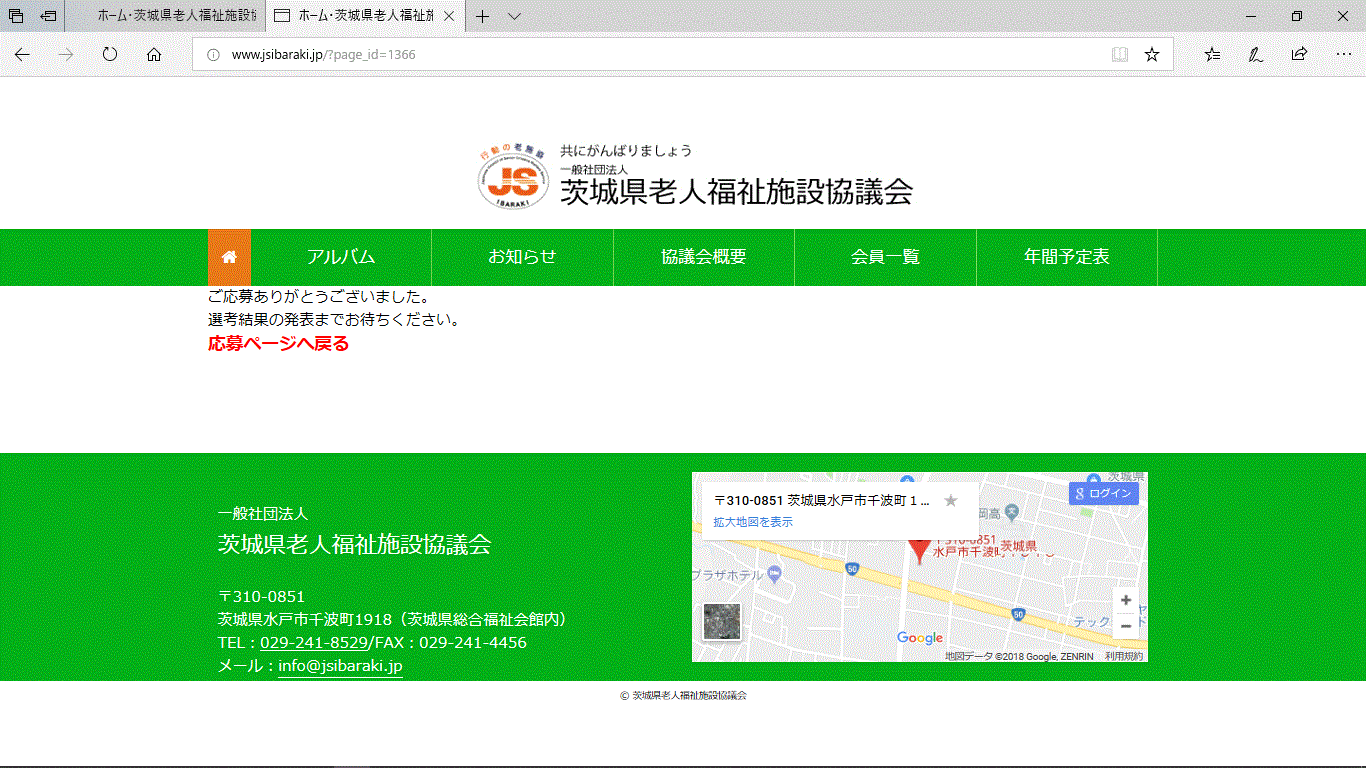 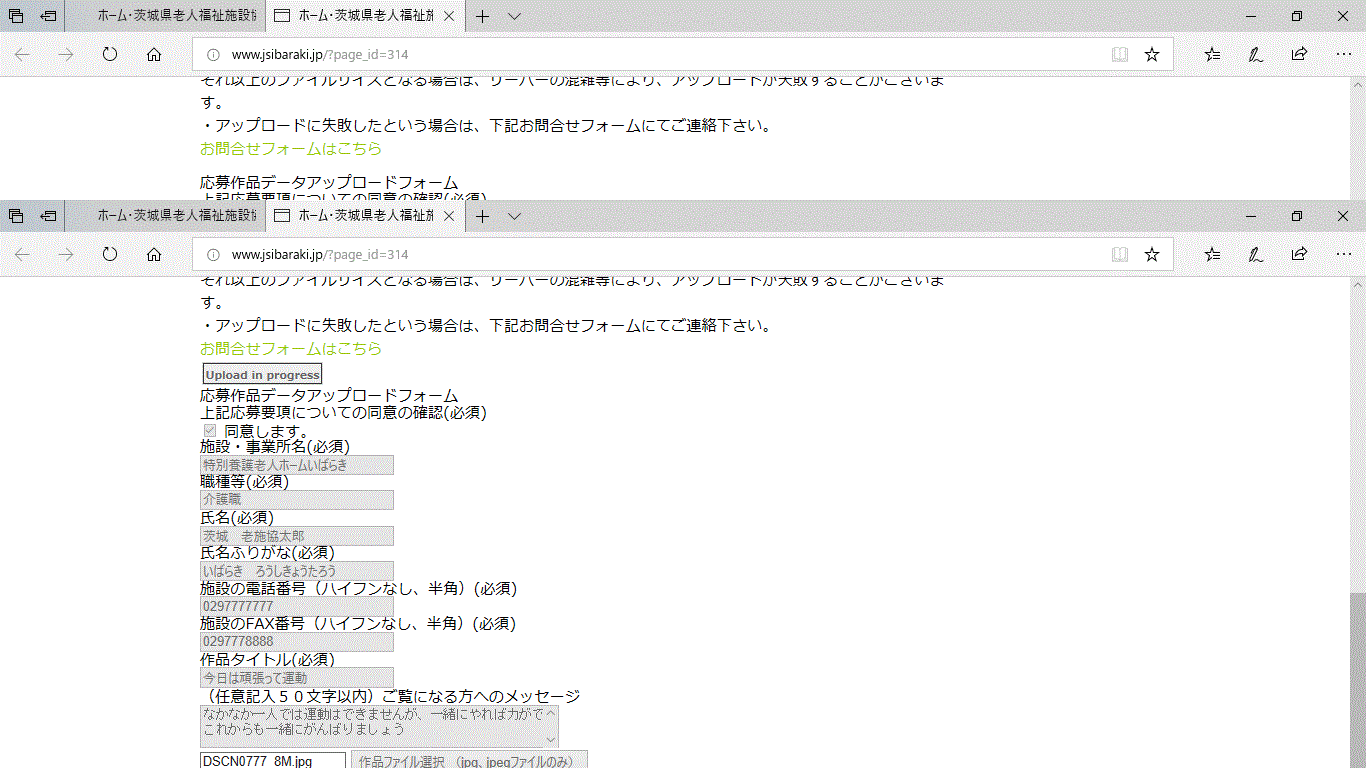 